Túrakód: TK_K-k_Szv / Táv.: 132 km  Szinti.: 9:47 óra, (átlagseb.: 13,49 km/h / Frissítve: 2021-01-26Túranév: Terepkerékpáros / Körös-körül / SzarvasRésztávokhoz javasolt rész-szintidők (kerekített adatok, átlagsebességgel kalkulálva):Feldolgozták: Baráth László, Hernyik András, Valkai Árpád, 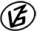 Tapasztalataidat, élményeidet őrömmel fogadjuk! 
(Fotó és videó anyagokat is várunk.)RésztávRésztávRész-szintidőRész-szintidőTK_K-k_Szv_01-rtRajt (rendezvény) - Körtefa / Sziget0:200:20TK_K-k_Szv_02-rtKörtefa / Sziget - Bökényi duzzasztó1:001:21TK_K-k_Szv_03-rtBökényi duzzasztó - Kunszentmárton / Kádfürdő0:562:16TK_K-k_Szv_04-rtKunszentm. / Kádfürdő- Hármas-Körös 27,1 tkm / B0:422:58TK_K-k_Szv_05-rtHármas-Körös 27,1 tkm / B - Öcsödi gátőrház0:213:19TK_K-k_Szv_06-rtÖcsödi gátőrház - Halásztelek É-i hídfő1:124:32TK_K-k_Szv_07-rtHalásztelek É-i hídfő - Hármas-Körös 40,4 tkm / J0:425:14TK_K-k_Szv_08-rtHármas-Körös 40,4 tkm /J - Hármas-Körös 23,4 tkm /J1:166:30TK_K-k_Szv_09-rtHármas-Körös 23,4 tkm / J- Kunszentmárton / Szőrmegyár / pót pont0:327:01TK_K-k_Szv_10-rtKunszentmárton / Szőrmegyár / pót pont - Körös-zugi piros / pihenő-61:108:09TK_K-k_Szv_11-rtKörös-zugi piros / pihenő-6- Körös-torok (1)0:348:45TK_K-k_Szv_12-rtKörös-torok (1) - Körtefa / Sziget0:429:25TK_K-k_Szv_13-rtKörtefa / Sziget - Cél (rendezvény)0:209:47